ZŠ a MŠ Kameničkyvyhlašuje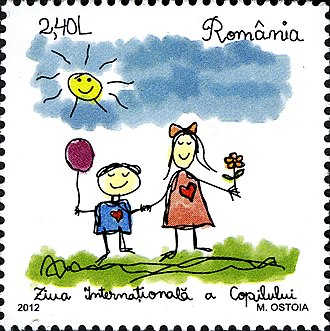 ZÁPISdo mateřské školyZájemci si přihlášku vyzvednou v MŠ a odevzdají vyplněnou                                 do 15. května 2021Při přijímacím řízení bude postupováno podle kritérií, uveřejněných na www stránkách školy a vyvěšených v MŠ. Důležité je uvést telefonní kontakt, aby bylo možné v případě potřeby upřesnit neúplné údaje ještě před přijímacím řízením. O výsledku přijímacího řízení bude informován ten zákonný zástupce dítěte, který podával přihlášku.PaedDr. Dagmar Nejedlá, ředitelka ZŠ a MŠ Kameničky